Le jeu du lancer de bâtons : 
instructions et options de configurationPhotos du matériel 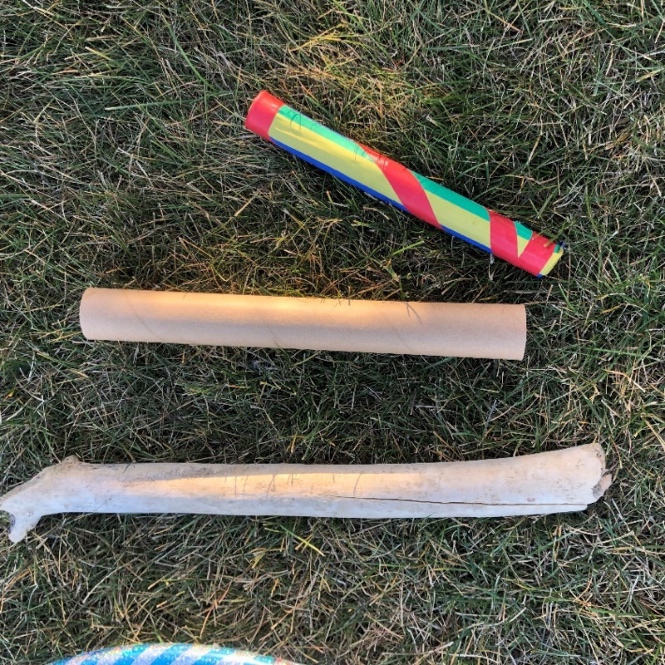  Bâtons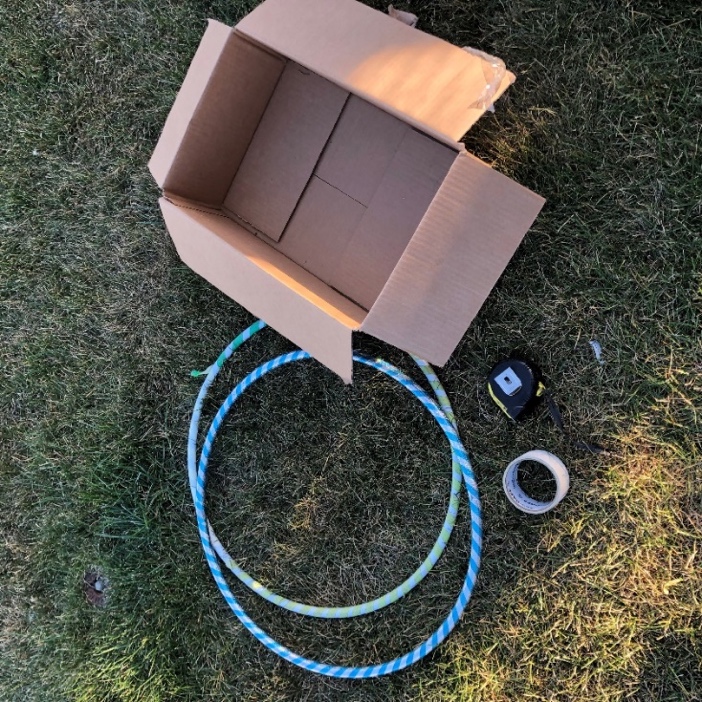 Cerceaux, boîte, ruban adhésif, ruban à mesurerLe jeu du lancer de bâtons :
instructions et options de configurationParticipants : Les ramasseurs de bâtons (les rapporteurs des données)Les lanceurs de bâtons L’annonceur (l’enseignant, ou des élèves peuvent le faire à tour de rôle)Les élèves qui encouragent (tous devraient encourager les autres quand ce n’est pas leur tour)La configuration :Consultez les illustrations des 4 façons possibles de mettre en place le jeu dans les pages qui suivent.Par exemple :Indiquez des sections sur le sol pour déterminer les points. 
Créez un système de pointage pour chaque section. Les points peuvent être associés au développement de la numératie; par exemple, la section la plus proche : 10 points, la section du milieu : 100 points, la section la plus éloignée : 1 000 points. Déterminez le nombre de lancers que chaque élève effectuera. Déterminez si les lanceurs de bâtons pourront s’entraîner avant que les données ne soient notées.Les ramasseurs de bâtons (les rapporteurs des données) notent le nombre de points par lancer. Divisez les élèves en groupes de deux : un lanceur de bâtons et un ramasseur de bâtons.Quatre lanceurs de bâtons ou plus lancent en même temps à partir d’une ligne tracée sur le sol, tandis que les autres se mettent en ligne et attendent leur tour.  Le jeu du lancer de bâtons :
instructions et options de configurationEn utilisant des cerceaux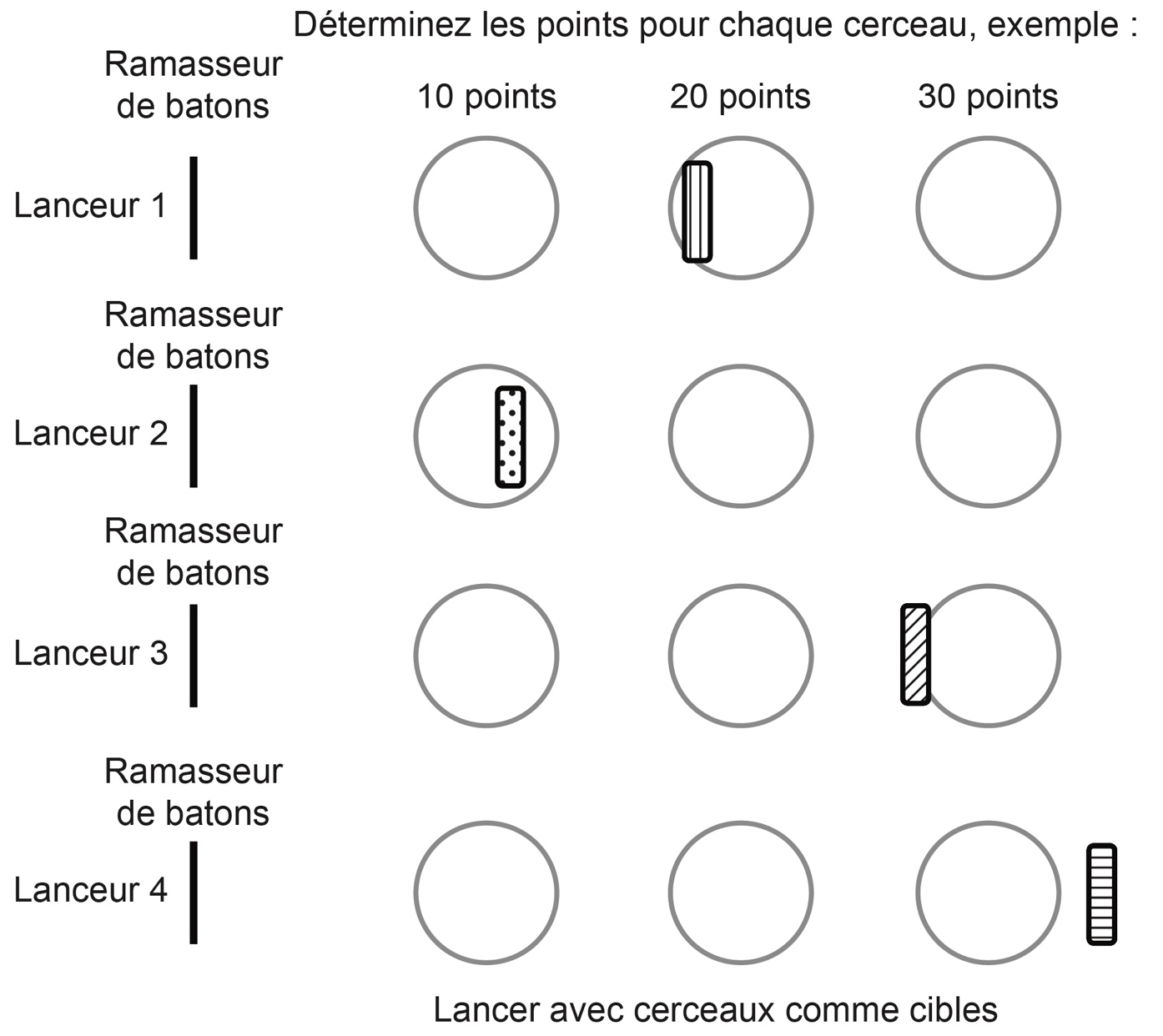 Le jeu du lancer de bâtons :
instructions et options de configurationEn utilisant des lignes (du ruban adhésif)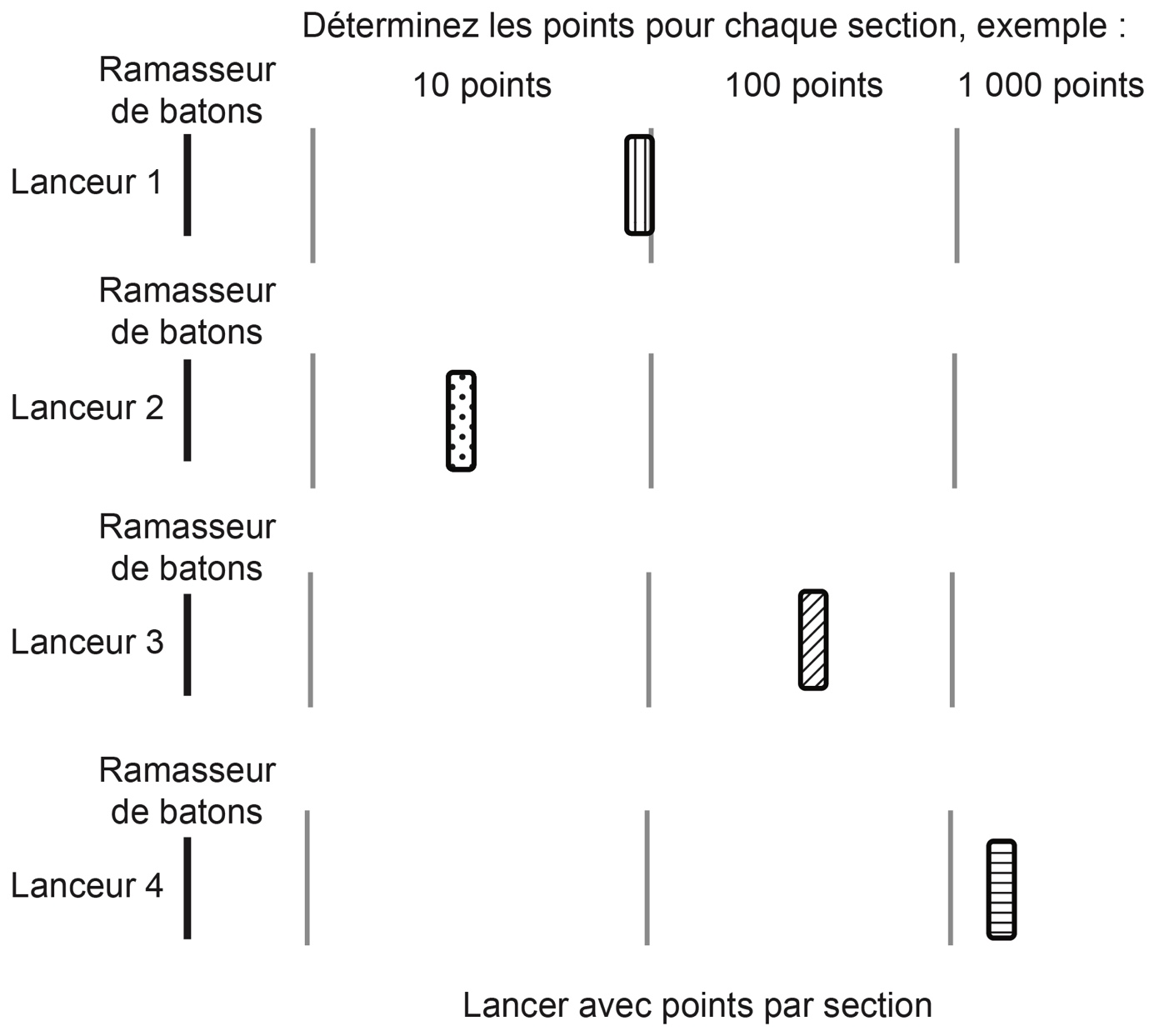 Le jeu du lancer de bâtons :
instructions et options de configurationMesurer la distance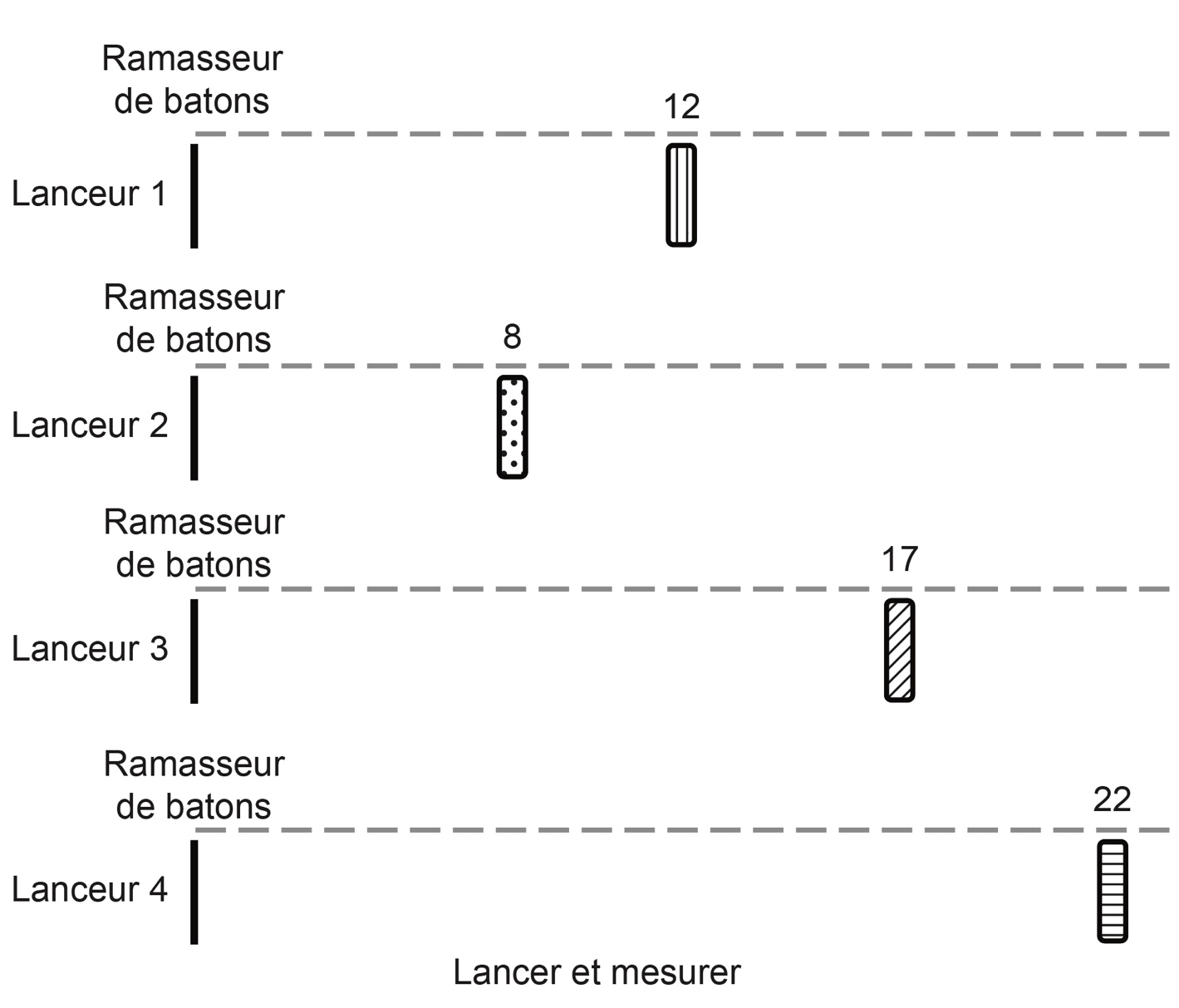 Le jeu du lancer de bâtons :
instructions et options de configurationLancer dans un seau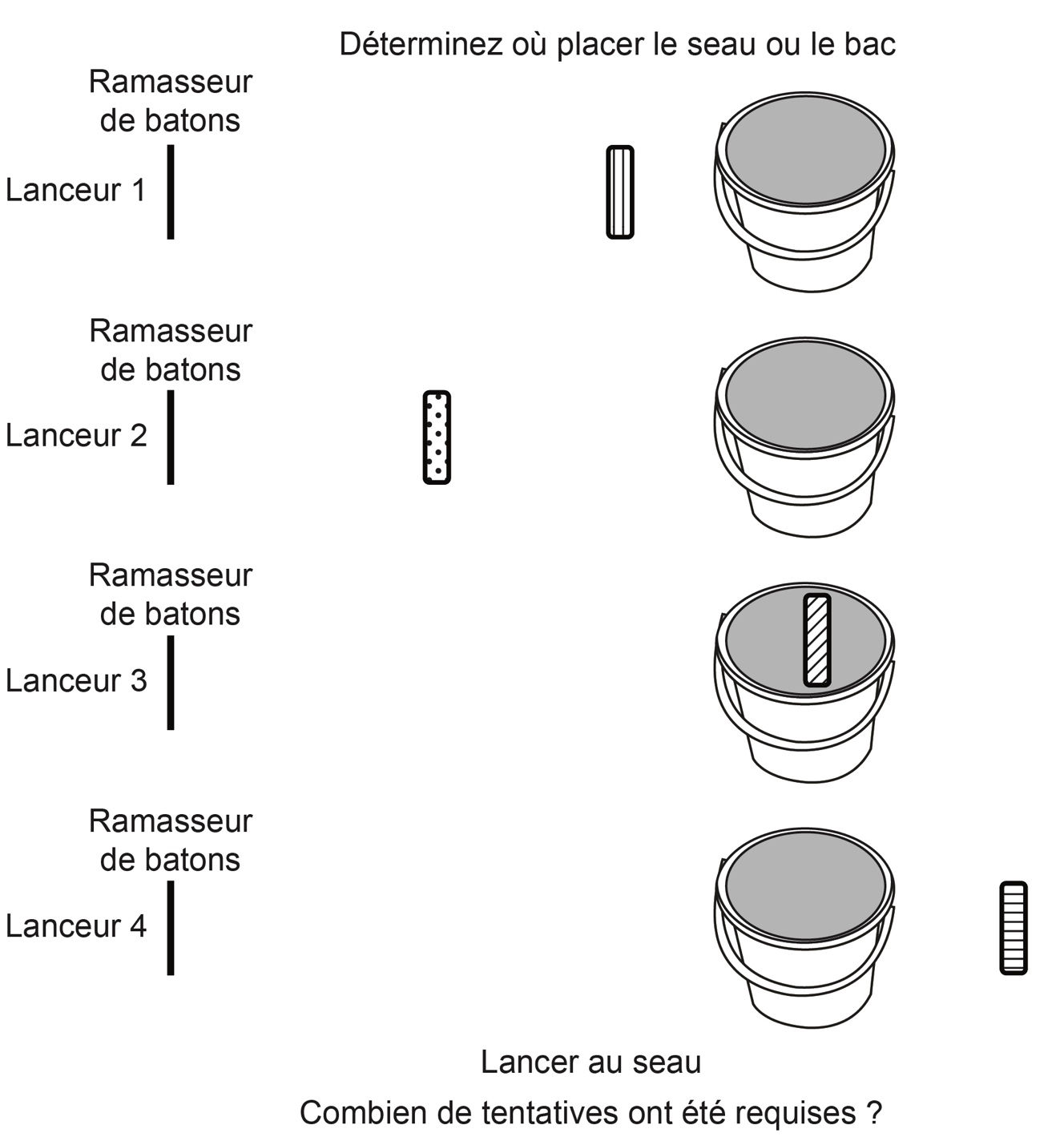 